CONVENZIONE TRA IIS “G. GALILEI” E TRAL’IIS “G. Galilei” con sede in Salerno via F. Smaldone, snc, codice fiscale 95140370651d’ora in poi denominato “istituzione scolastica”, rappresentato dal Prof. Emiliano Barbuto nato a Salerno il 5/12/1973, codice fiscale BRBMLN73T05H703U;E - con sede legale in  (), via , codice fiscale/Partita IVA  d’ora in poi denominato “soggetto facilitatore”, rappresentato dal Sig.  nato a  () il //, codice fiscale Premesso che- ai sensi dell’art. 1 D. Lgs. 77/05, l’alternanza costituisce una modalità di realizzazione dei corsi nel secondo ciclo del sistema d’istruzione e formazione, per assicurare ai giovani l’acquisizione di competenze spendibili nel mercato del lavoro;- ai sensi della legge 13 luglio 2015 n.107, art.1, commi 33-43, i percorsi di alternanza scuola lavoro, sono organicamente inseriti nel piano triennale dell’offerta formativa dell’istituzione scolastica come parte integrante dei percorsi di istruzione;- l’alternanza scuola-lavoro è soggetta all’applicazione del D. Lgs. 9 aprile 2008, n .81 e successive modifiche;- per via dell’inserimento organico dell’alternanza scuola lavoro nell’offerta formativa e nel curricolo di tutti gli studenti della scuola secondaria di secondo grado, è necessaria una interazione delle istituzioni scolastiche con soggetti che raggruppano numerosi affiliati e possono garantire una promozione efficace e capillare delle iniziative di alternanza scuola lavoro;- Il soggetto facilitatore è l’organizzazione imprenditoriale apartitica che rappresenta e tutela le imprese presenti sul territorio, mediante azioni di rappresentanza economica, sindacale ed istituzionale e l’interazione con tutti gli attori coinvolti in percorsi di sviluppo del sistema produttivo e del contesto territoriale;- Il soggetto facilitatore sostiene iniziative finalizzate ad avvicinare il mondo dell’istruzione e formazione a quello imprenditoriale;- L’Istituzione scolastica, opera con l’obiettivo di fornire una solida base di istruzione generale e tecnico professionale che consenta agli studenti di acquisire conoscenze ed abilità e di maturare competenze necessarie a rispondere alle esigenze del settore meccanico, elettronico, informatico e delle costruzioni ambiente e territorio per un rapido inserimento nel mondo del lavoro;Si conviene quanto segue:Art. 1.La presente convenzione ha lo scopo di definire ambiti di possibile collaborazione tra l’istituzione scolastica e il soggetto facilitatore, al fine di:promuovere le attività dell’istituzione scolastica riguardanti la formazione, l’orientamento e l’alternanza scuola lavoro;sostenere lo sviluppo delle professioni tecniche, valorizzando ed accompagnando le scelte specifiche così come si evolvono nel mondo del lavoro, con particolare riferimento alle piccole e medie imprese.Art. 2.Il soggetto facilitatore si impegna ad offrire il proprio supporto in fase organizzativa e di promozione relativamente ai seguenti ambiti:favorire l’inserimento degli studenti delle classi interessate per soddisfare l’obbligo di alternanza come da ordinamento relativamente ai settori meccanico, elettronico, informatico e di costruzioni ambiente e territorio;favorire e supportare il coordinamento per la realizzazione di percorsi di alternanza di breve durata, per coinvolgere gli studenti nell’intero processo produttivo;promuovere attività di orientamento e formazione sullo sviluppo del mercato del lavoro e delle professioni, collegamenti tra scuole, imprese ed enti locali per l’istruzione e la formazione sul territorio.Art. 3.L’istituzione scolastica si impegna a:aggiornare periodicamente il soggetto facilitatore sulle attività che pone in essere e che sono di potenziale interesse per le imprese e il sistema produttivo e sono finalizzate a favorire il rapporto scuola-mondo del lavoro;fornire tutte le informazioni al soggetto facilitatore circa l’attuazione delle iniziative di alternanza scuola lavoro, di formazione e di orientamento, affinché il soggetto facilitatore possa raccordare al meglio le iniziative dell’istituzione scolastica con le attività delle realtà economiche e produttive del territorio.Art. 4La partecipazione del soggetto facilitatore e dell’istituzione scolastica alla presente convenzione è da ritenersi senza alcun impegno finanziario ed onere di spesa, in quanto il supporto si sostanzierà nelle forme sopra indicate, secondo le modalità che saranno di volta in volta concordate dai rispettivi responsabili.Art. 5La presente convenzione decorre dalla data sotto indicata ed ha durata biennale.Luogo e Data	IIS “G. Galilei”		Legale Rappresentante	Legale Rappresentante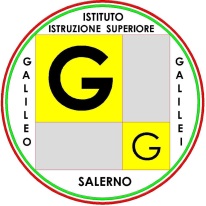 Istituto di Istruzione Superiore“G. Galilei”Salerno